Муниципальное общеобразовательное  учреждение«Средняя общеобразовательная школа«Лесновский центр образования имени Героя Советского Союза Н.А. Боброва»ВЫПИСКА ИЗ ПРИКАЗА 03.04.2024 г.                                                                                           № 122пос. Лесное Об организации летнего лагеря	На основании распоряжения Комитета по образованию администрации муниципального образования «Всеволожский муниципальный район» Ленинградской области от 08.08.2023г. № 300/01-04 «О подготовительных мероприятиях к летней кампании 2024 года» , распоряжения от 15.02.2024 г № 103/01-04 «О внесении изменений в распоряжение Комитета по образованию от 08.08.2023г. № 300/0-04                                         «О подготовительных мероприятиях к летней кампании 2024 года»ПРИКАЗЫВАЮ:Открыть летний лагерь с дневным пребыванием детей на базе МОУ«СОШ                       «Лесновский ЦО»  с 1 июня 2024 года по 26 июня 2024 года, с количеством детей 100 человек.Определить режим работы летнего лагеря с дневным пребыванием детей с 8-30 до 14-30.Установить выходные дни: 2, 9,12,16 и 23 июня 2024 года.Установить двухразовое горячее питание стоимостью 308 рублей в день на каждого ребенка.Утвердить инструкцию, определяющую действия персонала лагеря с дневным пребыванием детей по обеспечению безопасности эвакуации детей. Утвердить штатное расписание сотрудников детского лагеря с дневным пребыванием детей « Друзья природы».Утвердить План работы  летнего оздоровительного лагеря  "Друзья Природы".Утвердить Программу летнего оздоровительного лагеря "Друзья Природы" с дневным пребывание детей.Утвердить режим дня летнего оздоровительного лагеря  "Друзья Природы".Контроль исполнения приказа оставляю за Шкалдыковой Э.М.		Директор школы 						А.М. Мыцикова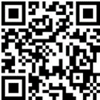 